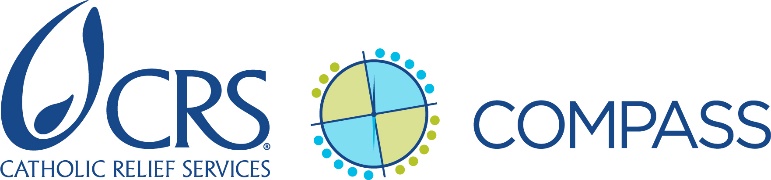 Checklist: Project Close-out Team Check-in MeetingsINSTRUCTIONSThe PM/CoP or other coordinator of the project close-out team adapts this checklist as needed and uses it to guide discussions in regular check-in meetings of the project close-out team. For more information on close-out check-in meetings, see the guidance and resources for CRS project management standard 16, key action 3: Closely monitor and manage implementation of the close-out plan, including timely communication with the donor. Review the status of action items from the prior check-in meetingIdentify any planned activities that are behind schedule and discuss:Who will do what and when to get the activity back on track A realistic revised completion date, if neededReview the status of approvals needed (internal or donor) to advance close-out actionsFor pending approvals, identify who needs to follow up, with whom and when Discuss any questions or concerns related to close-out activitiesIf the team cannot fully answer a question or address concern, identify who needs to follow up, with whom, to resolve the question or concernReview any close-out issues for follow-up with partnersIdentify the issue, the partner, who will follow up, and when Discuss staffing changes, staff leave, or other staffing-related issues that may affect completion of activities in the project close-out plan Review any close-out related risks and issues in the project risk register and issues log; update the management plan and risk and issue status as needed; and identify, discuss, and document any new risks or issuesIdentify any follow-up needed with country program senior management and/or IDEA staff (as applicable), especially as relates to close-out risks and issuesSummarize all next steps/follow-up actions agreed to and individuals responsible